О Рабочей группе по приёму и проверке избирательных документов, представляемых кандидатами, уполномоченными представителями избирательных объединений в Краснояружскую территориальную избирательную комиссию при проведении выборов депутатов представительных органов городского, сельских поселений Краснояружского района пятого созыва 10 сентября 2023 года В целях организации работы по приему и проверке документов, представляемых кандидатами, уполномоченными представителями кандидатов в Краснояружскую территориальную избирательную комиссию при проведении выборов депутатов представительных органов городского, сельских поселений Краснояружского района, в соответствии с пунктом 9 статьи 26, 33, 35, 37, 38, 43 Федерального закона от 12 июня 2002 года № 67-ФЗ «Об основных гарантиях избирательных прав и права на участие в референдуме граждан Российской Федерации», частью 8 статьи 30, 37, 41, 42, 44-46, 51 Избирательного кодекса Белгородской области, постановлениями Центральной избирательной комиссии от 11 июня 2014 года № 235/1486-6 «О Методических рекомендациях по вопросам, связанным с выдвижением и регистрацией кандидатов, списков кандидатов на выборах в органы государственной власти субъектов Российской Федерации и органы местного самоуправления», от 27 марта 2013 года №168/1222-6 «О Методических рекомендациях по приему листов поддержки кандидатов на должность высшего должностного лица субъекта Российской Федерации (руководителя высшего исполнительного органа государственной власти субъекта Российской Федерации) и проверке достоверности подписей депутатов представительных органов муниципальных образований и (или) избранных на муниципальных выборах глав муниципальных образований», постановлением Краснояружской территориальной избирательной комиссии от 18 мая 2023 года	№15/64-1 «Об утверждении перечня и форм документов, представляемых избирательными объединениями и кандидатами в Краснояружскую территориальную избирательную комиссию при проведении выборов в представительные органы городского, сельских поселений Краснояружского района 10 сентября 2023 года», Краснояружская территориальная избирательная комиссия постановляет: 1. Утвердить Положение о Рабочей группе Краснояружской территориальной избирательной комиссии по приему и проверке избирательных документов, представляемых кандидатами, уполномоченными представителями избирательных объединений в Краснояружскую территориальную избирательную комиссию при проведении выборов депутатов представительных органов городского, сельских поселений Краснояружского района пятого созыва 10 сентября 2023 года и ее состав (приложение № 1).2. Утвердить для членов рабочей группы по приему и проверке документов режим работы: - с 9.00 часов до 18.00 часов перерыв с 13.00 часов до 14.00 часов - в рабочие дни; - с 10.00 часов до 14.00 часов без перерыва - в выходные дни.3. Предложить кандидатам, местным отделениям политических партий заблаговременно информировать Краснояружскую территориальную избирательную комиссию о дате и времени представления документов при выдвижении кандидатов и для заверения списков кандидатов, выдвинутых по многомандатным избирательным округам на выборах депутатов представительных органов городского, сельских поселений Краснояружского района, а также на регистрацию кандидатов.4. Разместить настоящее постановление в информационно - телекоммуникационной сети «Интернет»:- на странице Краснояружской территориальной избирательной комиссии на официальном сайте Избирательной комиссии Белгородской области;- на официальном сайте органов местного самоуправления Краснояружского района в разделе Территориальная избирательная комиссия.5. Контроль за выполнением настоящего постановления возложить на председателя Краснояружской территориальной избирательной комиссии 
М.В. Носова.Приложение №1УТВЕРЖДЕНОпостановлениемКраснояружской территориальной избирательной комиссииот 18 мая 2023 года № 15/66-1ПОЛОЖЕНИЕо Рабочей группе Краснояружской территориальной избирательной комиссии по приему и проверке избирательных документов, представляемых кандидатами, уполномоченными представителями избирательных объединений в Краснояружскую территориальную избирательную комиссию при проведении выборов депутатов представительных органов городского, сельских поселений Краснояружского района пятого созыва 10 сентября 2023 года1. Общие положения1.1. Рабочая группа по приему и проверке избирательных документов, представляемых кандидатами, уполномоченными представителями избирательных объединений в Краснояружскую территориальную избирательную комиссию при проведении выборов депутатов представительных органов городского, сельских поселений Краснояружского района (далее – Рабочая группа), формируется Краснояружской территориальной избирательной комиссией.1.2. Рабочая группа в своей деятельности руководствуется федеральными законами «Об основных гарантиях избирательных прав и права на участие в референдуме граждан Российской Федерации» (далее – Федеральный закон), «О персональных данных», «О Государственной автоматизированной системе Российской Федерации «Выборы», Избирательным кодексом Белгородской области (далее – Избирательный кодекс), постановлениями Центральной избирательной комиссии от 11 июня 2014 года №235/1486-6 «О Методических рекомендациях по вопросам, связанным с выдвижением и регистрацией кандидатов, списков кандидатов на выборах в органы государственной власти субъектов Российской Федерации и органы местного самоуправления», от 27 марта 2013 года №168/1222-6 «О Методических рекомендациях по приему листов поддержки кандидатов на должность высшего должностного лица субъекта Российской Федерации (руководителя высшего исполнительного органа государственной власти субъекта Российской Федерации) и проверке достоверности подписей депутатов представительных органов муниципальных образований и (или) избранных на муниципальных выборах глав муниципальных образований» постановлением Краснояружской территориальной избирательной комиссии от 18 мая 2023 года	№15/64-1 «Об утверждении перечня и форм документов, представляемых избирательными объединениями и кандидатами в Краснояружскую территориальную избирательную комиссию при проведении выборов в представительные органы городского, сельских поселений Краснояружского района 10 сентября 2023 года», иными постановлениями Краснояружской территориальной избирательной комиссии, а также распоряжениями председателя Краснояружской территориальной избирательной комиссии.1.3. Рабочая группа в своей деятельности использует программно-технические и коммуникационные возможности, предоставляемые Государственной автоматизированной системой Российской Федерации «Выборы» (далее – ГАС «Выборы»).1.4. Члены Рабочей группы и привлеченные специалисты, использующие в своей деятельности программно-технические и коммуникационные возможности ГАС «Выборы» и осуществляющие обмен информацией с администратором баз данных, обязаны неукоснительно соблюдать требования Федерального закона «О Государственной автоматизированной системе Российской Федерации «Выборы», нормативных актов Центральной избирательной комиссии Российской Федерации и Федерального центра информатизации при Центральной избирательной комиссии Российской Федерации в части, касающейся обращения с базами данных, персональными (конфиденциальными) данными об избирателях, кандидатах, иных участниках избирательного процесса.1.5. Рабочая группа организует работу по приему и проверке избирательных документов, представляемых кандидатами, уполномоченными представителями избирательных объединений в Краснояружскую территориальную избирательную комиссию.1.6. Рабочая группа готовит и вносит на рассмотрение Краснояружской территориальной избирательной комиссии проекты следующих постановлений:о заверении списков кандидатов в депутаты представительных органов городского, сельских поселений Краснояружского района, либо об отказе в заверении указанных списков;о регистрации уполномоченных представителей кандидатов по финансовым вопросам;о регистрации доверенных лиц кандидатов, избирательных объединений;об исключении кандидата из списка кандидатов, выдвинутых по многомандатному избирательному округу, по основаниям, установленным Избирательным кодексом, на основании личных письменных заявлений или решения уполномоченного органа избирательного объединения;об аннулировании регистрации уполномоченных представителей кандидата, избирательного объединения, доверенных лиц кандидата, избирательного объединения в случае их отзыва кандидатом, избирательным объединением или на основании личных письменных заявлений;по другим вопросам, связанным с избирательными действиями, касающимися порядка выдвижения и регистрации кандидатов, списка кандидатов.2. Задачи и функции Рабочей группы2.1. Задачами Рабочей группы являются: прием документов, представленных кандидатами, уполномоченными представителями избирательных объединений в Краснояружскую территориальную избирательную комиссию, проверка их соответствия требованиям Избирательного кодекса Белгородской области; подготовка в сроки, установленные Избирательным кодексом Белгородской области, проектов постановлений Краснояружской территориальной избирательной комиссии, указанных в пункте 1.6 настоящего Положения.2.2. Для решения задач, указанных в пункте 2.1 настоящего Положения, Рабочая группа:принимает представляемые в Краснояружскую территориальную избирательную комиссию документы о выдвижении кандидатов, списков кандидатов по многомандатным избирательным округам и выдает кандидату, уполномоченному представителю избирательного объединения письменное подтверждение получения документов в день их поступления;выдает кандидату письменное извещение о необходимом для регистрации кандидата количестве подписей избирателей и предельном количестве подписей избирателей, представляемых в Краснояружскую территориальную избирательную комиссию;проверяет наличие документов, представленных в соответствии с требованиями Федерального закона, Избирательного кодекса на бумажном носителе и в машиночитаемом виде, полноту и достоверность сведений, содержащихся в представленных документах;извещает кандидата, уполномоченного представителя избирательного объединения о выявленных недостатках в представленных документах в ходе их приема и проверки;готовит проекты постановлений Краснояружской территориальной избирательной комиссии о заверении списка кандидатов по многомандатным избирательным округам, либо об отказе в таком заверении;принимает от кандидатов, уполномоченных представителей избирательных объединений подписные листы с подписями избирателей в поддержку выдвижения кандидатов и выдает кандидату, уполномоченному представителю избирательного объединения письменное подтверждение о приеме подписных листов и иных документов, представленных для регистрации кандидатов;проводит процедуру случайной выборки подписных листов для проверки соблюдения порядка сбора подписей избирателей и оформления подписных листов, достоверности содержащихся в подписных листах сведений об избирателях и их подписей, выдает протокол случайной выборки кандидату, уполномоченному представителю избирательного объединения;проверяет соблюдение порядка сбора подписей избирателей и оформления подписных листов, достоверность содержащихся в подписных листах сведений об избирателях, внесших в них свои подписи, а также достоверность этих подписей и составляет итоговый протокол проверки подписных листов;передает кандидату, уполномоченному представителю избирательного объединения копию итогового протокола проверки подписных листов не позднее, чем за двое суток до заседания Краснояружской территориальной избирательной комиссии, на котором должен рассматриваться вопрос о регистрации кандидата;готовит документы для извещения Краснояружской территориальной избирательной комиссии кандидата, избирательного объединения при выявлении неполноты сведений о кандидатах или несоблюдении требований Федерального закона, Избирательного кодекса к оформлению документов, представленных в избирательную комиссию, а также отсутствия необходимых документов;принимает документы, необходимые для регистрации уполномоченных представителей кандидатов по финансовым вопросам, доверенных лиц кандидатов, избирательных объединений;принимает первый финансовый отчет кандидата;принимает документы, необходимые для выдачи удостоверений зарегистрированным кандидатам, доверенным лицам кандидатов, избирательных объединений, уполномоченным представителям кандидатов по финансовым вопросам, а также зарегистрированным кандидатам, избранным депутатами представительных органов сельских поселений Краснояружского района;готовит документы по выбытию кандидатов по основаниям, указанным в статье 76 Федерального закона, статье 47 Избирательного кодекса;готовит материалы, необходимые в случае обжалования постановлений Краснояружской территориальной избирательной комиссии об отказе в заверении списков кандидатов, о регистрации либо об отказе в регистрации кандидатов;готовит документы для аннулирования регистрации уполномоченных представителей кандидатов по финансовым вопросам, доверенных лиц кандидата, избирательного объединения в случае их отзыва или на основании личных письменных заявлений;готовит проекты постановлений Краснояружской территориальной избирательной комиссии по направлениям деятельности Рабочей группы;3. Состав, структура и организация деятельности Рабочей группы3.1. В состав Рабочей группы входят:руководитель Рабочей группы – заместитель председателя Краснояружской территориальной избирательной комиссии;заместитель руководителя Рабочей группы, секретарь, члены Рабочей группы – члены Краснояружской территориальной избирательной комиссии, системный администратор Краснояружской территориальной комиссии, привлеченные специалисты.Состав Рабочей группы утверждается постановлением Краснояружской территориальной избирательной комиссии.3.2. Для выполнения задач Рабочей группы привлекаются:- члены Краснояружской территориальной избирательной комиссии;  - специалисты органов внутренних дел Российской Федерации, учреждений юстиции, военных комиссариатов, а также иных государственных органов; внештатные работники – на основании гражданско-правовых договоров.3.3. Рабочая группа осуществляет:- прием и проверку избирательных документов;- проверку сведений о кандидатах и первого финансового отчета избирательного объединения;- прием и проверку подписных листов;3.4. Руководитель Рабочей группы:организует деятельность Рабочей группы;распределяет обязанности между членами Рабочей группы;информирует председателя Краснояружской территориальной избирательной комиссии о деятельности Рабочей группы;формирует повестку и ведет заседания Рабочей группы;осуществляет контроль за исполнением избирательных действий в соответствии с календарным планом мероприятий по подготовке и проведению выборов депутатов представительных органов сельских поселений Краснояружского района в части задач Рабочей группы;осуществляет контроль за сроками подготовки проектов постановлений Краснояружской территориальной избирательной комиссии;дает поручения членам Рабочей группы, секретарю Рабочей группы.3.5. Заместитель руководителя Рабочей группы:выполняет обязанности руководителя Рабочей группы в его отсутствие или по его поручению;организует работу по приему (проверке) избирательных документов;участвует в подготовке проектов постановлений для рассмотрения на заседания Краснояружской территориальной избирательной комиссии;дает поручения секретарю, членам Рабочей группы.3.6. Секретарь Рабочей группы:организует исполнение поручений руководителя и заместителя руководителя Рабочей группы;организует ведение протоколов заседаний Рабочей группы в соответствии с Инструкцией по делопроизводству в Краснояружской территориальной избирательной комиссии.3.7. Руководитель Рабочей группы или по его поручению заместитель руководителя Рабочей группы представляет подготовленный на основании документов и рекомендаций Рабочей группы проект постановления Краснояружской территориальной избирательной комиссии на заседании комиссии.3.8. Заседание Рабочей группы созывает руководитель Рабочей группы (в случае его отсутствия – заместитель руководителя Рабочей группы). Заседание Рабочей группы созывается по мере необходимости. Деятельность Рабочей группы осуществляется коллегиально.Решения Рабочей группы принимаются большинством голосов членов Краснояружской территориальной избирательной комиссии с правом решающего голоса, являющихся членами Рабочей группы.Деятельность Рабочей группы осуществляется на основе открытого обсуждения вопросов, относящихся к ее компетенции.3.9. На заседаниях Рабочей группы вправе присутствовать, выступать, задавать вопросы, вносить предложения члены Краснояружской территориальной избирательной комиссии с правом решающего голоса, не являющиеся членами Рабочей группы, уполномоченные представители избирательных объединений.3.10. Деятельность Рабочей группы обеспечивается Краснояружской территориальной избирательной комиссией.СОСТАВРабочей группы по приему и проверке документов, представляемых в Краснояружскую территориальную избирательную комиссию при проведении выборов депутатов представительных органов Краснояружского района пятого созыва 10 сентября 2023 года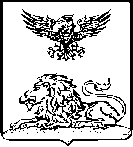 КРАСНОЯРУЖСКАЯ ТЕРРИТОРИАЛЬНАЯ ИЗБИРАТЕЛЬНАЯ КОМИССИЯ ПОСТАНОВЛЕНИЕ18 мая 2023 года                                                                                   № 15/66-1Председатель Краснояружской территориальной избирательной комиссииМ.В. НосовСекретарь Краснояружской территориальной избирательной комиссииС.Н. ШапошниковаРуководитель Рабочей группыРуководитель Рабочей группыБондарь Алексей Иванович– заместитель председателя Краснояружской территориальной избирательной комиссииЗаместитель руководителя Рабочей группыЗаместитель руководителя Рабочей группыПетряков Евгений Юрьевич– член Краснояружской территориальной избирательной комиссии с правом решающего голоса;Секретарь Рабочей группыСекретарь Рабочей группыШапошникова СветланаНиколаевна– секретарь Краснояружской территориальной избирательной комиссии Члены Рабочей группы:Члены Рабочей группы:Золотарева Людмила Петровна– член Краснояружской территориальной избирательной комиссии с правом решающего голоса;Борзенкова Светлана Александровна– член Краснояружской территориальной избирательной комиссии с правом решающего голоса; Рыжаков Виктор Васильевич– член Краснояружской территориальной избирательной комиссии с правом решающего голоса;Трубецкая Елена Александровна– член Краснояружской территориальной избирательной комиссии с правом решающего голоса; Носов Максим Владимирович– член Краснояружской территориальной избирательной комиссии с правом решающего голоса;Романенко Наталья Викторовна- ведущий специалист информационного центра аппарата Избирательной комиссии Белгородской области, системный администратор Краснояружской территориальной избирательной комиссии.